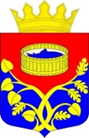                                                  Ленинградская область                                         Лужский муниципальный район                      Совет депутатов Лужского муниципального района                                                       четвертого созыва                                                          РЕШЕНИЕот 31 мая 2022 года    № 147 О принятии движимого  имущества  в собственность муниципальногообразования Лужский муниципальный район Ленинградской области  от  муниципального образования  Лужское городское поселениеЛужского муниципального районаЛенинградской области	В соответствии с требованиями Федерального закона от 06.10.2003  № 131-ФЗ «Об общих принципах организации местного самоуправления в Российской Федерации» (с изменениями), Федерального закона от 31.12.2005 № 199-ФЗ «О внесении изменений в отдельные законодательные акты Российской Федерации в связи с совершенствованием разграничения полномочий», на основании решения Совета депутатов Лужского городского поселения Лужского муниципального района четвертого созыва от 19.04.2022 № 139 «Об утверждении перечня движимого муниципального имущества, передаваемого из собственности муниципального образования Лужское городское поселение Лужского муниципального района Ленинградской области в собственность муниципального образования Лужский муниципальный район Ленинградской области», совет депутатов Лужского муниципального района Р Е Ш И Л:Принять в собственность муниципального образования Лужский муниципальный район Ленинградской области от муниципального образования Лужское городское поселение Лужского муниципального района Ленинградской области движимое имущество  согласно приложения.Контроль за исполнением решения возложить на  постоянную депутатскую комиссию по комплексному социально-экономическому развитию района, вопросам законности и правопорядка. Глава Лужского муниципального района, исполняющий полномочия председателя совета депутатов                                                                                                       А.В. Иванов                                                                    Приложение                                                                    к решению Совета депутатов                                                                        Лужского муниципального района                                                                   от 31 мая 2022 года  № 147П Е Р Е Ч Е Н Ьдвижимого имущества, принимаемого в собственностьмуниципального образования Лужский муниципальный районЛенинградской области от муниципального образования Лужскоегородское поселение Лужского муниципального района Ленинградскойобласти№ п/пНаименование имуществаИнвентарный номерКол-воБалансовая стоимость (руб.)Остаточная стоимость (руб.)1Батут для медбола041013400239136 000,000,002Боксерский мешок с креплением00000000002101060270118 000,000,003Боксерский мешок с креплением00000000002101060271118 000,000,004Боксерский мешок с креплением00000000002101060272118 000,000,005Боксерский мешок с креплением00000000002101060273118 000,000,006Борцовский ковер000000000021010602841105 000,0048 750,007Брусья+персс+стойка под штангу0000000000210106021113 219,700,008Брусья+персс+стойка под штангу0000000000210106021013 219,700,009Брусья+персс+стойка под штангу0000000000210106020913 219,700,0010Брусья+персс+стойка под штангу0000000000210106020813 219,700,0011Брусья+персс+стойка под штангу0000000000210106020713 219,700,0012Брусья+персс+стойка под штангу0000000000210106020613 219,700,0013Брусья+персс+стойка под штангу0000000000210106020513 219,700,0014Брусья+персс+стойка под штангу0000000000210106020413 219,700,0015Гриф для штанги0000000000210106015615 750,000,0016Весы ВЭМ-150 (АЗ)0000000000110106014218 090,000,0017Весы ВЭМ-150 (АЗ)0000000000110106014318 090,000,0018Весы электронные ВЭМ-1500000000000000310023518 667,000,0019Водонагреватель ABS PRO 120 V0000000000110106020418 500,000,0020Водонагреватель ABS PRO 120 V0000000000110106020518 500,000,0021Гриф для штанги0000000000210106015615 750,000,0022Индивидуальный тепловой пункт (ИТП по адресу:ул.Т.Петровой,10)000000000011010401501248 0000,0023Манекен борцовский на двух ногах 140см, кожа00000000001101060240115 800,000,0024Манекен борцовский на двух ногах 140см, кожа00000000001101060241115 800,000,0025Манекен борцовский на двух ногах 140см, кожа00000000001101060242115 800,000,0026Манекен борцовский на двух ногах 160см, кожа00000000001101060243117 100,000,0027Манекены д/борьбы, высота 180 см.00000000002101060283111 500,000,0028Мешок боксерский на цепях00000000002101060234113 500,000,0029Мешок боксерский на цепях00000000002101060235113 500,000,0030Мешок боксерский на цепях00000000002101060236113 500,000,0031Мешок боксерский на цепях00000000002101060237113 500,000,0032Мешок боксерский на цепях00000000002101060238113 500,000,0033Напольный робот Y&T S-18 с двумя головами00000000001101060239198 600,000,0034Пьедестал почета041013400240157 751,900,0035Разборные гантели00000000002101060274132 000,000,0036Разборные гантели00000000002101060275132 000,000,0037Ринг боксерский000000000021010602851105 000,0048 750,0038Робот Robopong00000000000003100338128 880,000,0039Роллета защитная00000000002101060144110 610,000,0040Скамейка (2,45 х 0,28 х 0,45) м0000000000110106021214 170,000,0041Скамейка (2,45 х 0,28 х 0,45) м0000000000110106021514 170,000,0042Скамейка (2,45 х 0,28 х 0,45) м0000000000110106021614 170,000,0043Скамейка гимнастическая (2,7 х 0,3 х 0,2) м0000000000210106014513 300,000,0044Скамейка гимнастическая (2,7 х 0,3 х 0,2) м0000000000210106014613 300,000,0045Скамейка гимнастическая (2,7 х 0,3 х 0,2) м0000000000210106014713 300,000,0046Скамейка гимнастическая (2,7 х 0,3 х 0,2) м0000000000210106014813 300,000,0047Скамейка гимнастическая (2,7 х 0,3 х 0,2) м0000000000210106014913 300,000,0048Скамейка гимнастическая (2,7 х 0,3 х 0,2) м0000000000210106015013 300,000,0049Скамья силовая универсальная00000000002101060281115 000,000,0050Скамья силовая универсальная00000000002101060282115 000,000,0051Спортивный комплекс на металлических столбах с баскетбольным кольцом00000000002101060143136 591,000,0052Спортивный тренажер для улицы (жим на брусьях)00000000002101060291115 000,000,0053Спортивный тренажер для улицы (жим на брусьях)00000000002101060293115 000,000,0054Спортивный тренажер для улицы (лодочник)00000000002101060288115 000,000,0055Спортивный тренажер для улицы (лодочник)00000000002101060292115 000,000,0056Спортивный тренажер для улицы (штанга 30 кг)00000000002101060290130 000,000,0057Спорткомплекс "АК8"00000000002101060289140 000,000,0058Стеллаж для спортинвентаря41013400251112 200,000,0059Стеллаж для спортинвентаря041013400253112 200,000,0060Стойка для штанги00000000002101060155129 990,000,0061Стол теннисный00000000000003100132112 626,000,0062Стол теннисный00000000000003100128112 626,000,0063Стол теннисный Start line Olympic0000000000110106011116 000,000,0064Стол теннисный Stiga Mini (синий)0000000000210106016314 700,000,0065Стол теннисный Stiga Mini (синий)0000000000210106016414 700,000,0066Стол теннисный Stiga Mini (синий)0000000000210106016814 700,000,0067Стол теннисный Stiga Mini (синий)0000000000210106016914 700,000,0068Теннисный стол складной "Эксперт Роллер"00000000001101060002135 580,600,0069Теннисный стол складной "Эксперт Роллер"00000000001101060003135 580,600,0070Шведская стенка (2,7 х 0,82) м0000000000110106023414 995,000,0071Шведская стенка (2,7 х 0,82) м0000000000110106023514 995,000,0072Шведская стенка (2,7 х 0,82) м0000000000110106023614 995,000,0073Шведская стенка (2,7 х 0,82) м0000000000110106023714 995,000,0074Шведская стенка (2,7 х 0,82) м0000000000110106023814 995,000,0075Шведская стенка металлическая0000000000210106022115 268,100,0076Шведская стенка металлическая0000000000210106022015 268,100,0077Шведская стенка металлическая0000000000210106021915 268,100,0078Шведская стенка металлическая0000000000210106021815 268,100,0079Шведская стенка металлическая0000000000210106021715 268,100,0080Шведская стенка металлическая0000000000210106021615 268,100,0081Шведская стенка металлическая0000000000210106021515 268,100,0082Шведская стенка металлическая0000000000210106021415 268,100,0083Шкаф ГРЩУ (помещение спорт.зала)00000000001101040110131 579,000,0084Вешалка с крючками (2,45 х 0,2) м0000002211 225,001 225,0085Вешалка с крючками (2,45 х 0,2) м0000002311 225,001 225,0086Вешалка с крючками (2,45 х 0,2) м0000002411 225,001 225,0087Вешалка с крючками (2,45 х 0,2) м0000002511 225,001 225,0088Вешалка с крючками (2,45 х 0,2) м0000002611 225,001 225,0089Вешалка с крючками (2,45 х 0,2) м0000002711 225,001 225,0090Гантели 1 кг5451400,00400,0091Гантели 1 кг545/11400,00400,0092Гантели 1 кг545/21400,00400,0093Гантели 1 кг545/31400,00400,0094Гантели 1 кг545/41400,00400,0095Гантели 1 кг545/51400,00400,0096Гантели 1 кг545/61400,00400,0097Гантели 1 кг545/71400,00400,0098Гантели 1 кг545/81400,00400,0099Гантели 1 кг545/91400,00400,00100Гантели 1 кг545/101400,00400,00101Гантели 1 кг545/111400,00400,00102Гиря 12 кг550/113 000,003 000,00103Гиря 12 кг (00-000000000000751)55013 000,003 000,00104Гиря 16 кг000000311838,98838,98105Гиря 16 кг55113 500,003 500,00106Гиря 16 кг551/113 500,003 500,00107Гиря 20 кг0000003211 210,001 210,00108Гриф для штанги56518 000,008 000,00109Гриф для штанги565/118 000,008 000,00110Кувалда52511 786,551 786,55111Лесенка д/бега координационная56011 500,001 500,00112Лесенка д/бега координационная560/111 500,001 500,00113Манекены д/борьбы, высота 150 см.56617 000,007 000,00114Манекены д/борьбы, высота 150 см.566/117 000,007 000,00115Мат гимнастический57112 000,002 000,00116Мат гимнастический571/112 000,002 000,00117Мат гимнастический571/212 000,002 000,00118Мат гимнастический571/312 000,002 000,00119Мат гимнастический57211 600,001 600,00120Мат гимнастический572/111 600,001 600,00121Мат гимнастический572/211 600,001 600,00122Мат гимнастический572/311 600,001 600,00123Мат гимнастический572/411 600,001 600,00124Мат гимнастический572/511 600,001 600,00125Мат гимнастический572/611 600,001 600,00126Мат гимнастический572/711 600,001 600,00127Мат гимнастический572/811 600,001 600,00128Мат гимнастический572/911 600,001 600,00129Мат гимнастический572/1011 600,001 600,00130Мешок боксерский00000000002101060278110 000,0010 000,00131Мешок боксерский00000000002101060279110 000,0010 000,00132Подвес настенный для боксерской груши49812 000,002 000,00133Подвес настенный для боксерской груши498/112 000,002 000,00134Подвес настенный для боксерской груши498/212 000,002 000,00135Подвес настенный для боксерской груши498/312 000,002 000,00136Подвес настенный для боксерской груши498/412 000,002 000,00137Подушка боксерская настенная562/214 500,004 500,00138Пуф Ринг0000014374 550,004 550,00139Разделительный барьер к теннисному столу0000014543 838,803 838,80140Сетка для настольного тенниса0000014922 805,542 805,54141Скамейка00000150624,9824,98142Скамья для пресса и жима657514 709,6514 709,65143Скамья для раздевалок55515 000,005 000,00144Скамья для раздевалок555/115 000,005 000,00145Скамья для раздевалок555/215 000,005 000,00146Скамья для раздевалок555/315 000,005 000,00147Скамья для раздевалок55614 000,004 000,00148Скамья для раздевалок556/114 000,004 000,00149Скамья для раздевалок556/214 000,004 000,00150Скамья для раздевалок556/314 000,004 000,00151Скамья для раздевалок556/414 000,004 000,00152Скамья для раздевалок556/514 000,004 000,00153Скамья для раздевалок556/614 000,004 000,00154Скамья для раздевалок556/714 000,004 000,00155Турник навесной с брусьями506/113 000,003 000,00156Турник навесной с брусьями506/213 000,003 000,00157Турник навесной с брусьями506/313 000,003 000,00158Эспандер тренажер557/612 500,002 500,00159Эспандер тренажер557/712 500,002 500,00160Эспандер тренажер557/812 500,002 500,00161Эспандер тренажер557/912 500,002 500,00162Эспандер тренажер557/1012 500,002 500,00163Эспандер тренажер557/1112 500,002 500,00164Эспандер тренажер557/1212 500,002 500,00165Эспандер тренажер557/1312 500,002 500,00166Эспандер тренажер557/1412 500,002 500,00167Эспандер тренажер557/1512 500,002 500,00168Эспандер тренажер557/1612 500,002 500,00169Скамья для пресса и спины гиперэкстензия62416 000,006 000,00170Урна Уралочка59111 100,001 100,00171Урна Уралочка591/111 100,001 100,00172Блин 10 кг0000000522 400,002 400,00173Блин 5 кг0000000821 366,001 366,00174Стол-парта0000017611 050,001 050,00175Стол-парта0000017711 050,001 050,00176Стол-парта0000017811 050,001 050,00177Стол-парта0000017911 050,00 1 050,00178Стол-парта0000018011 050,001 050,00179Стол-парта0000018111 050,001 050,00180Стол-парта0000018211 050,001 050,00181Стол-парта0000018311 050,001 050,00182Стол-парта0000018411 850,001 850,00183Стул металлический00000191151,0051,00184Стул UD_Серна (СМ-7) каркас черный, к/з К-01 черный00000190105 480,045 480,04185Стул Стандарт0000019263 000,003 000,00186Шкаф 2-х секционный0000000000000000007413 570,000,00187Шкаф 2-х секционный0000000000000000007813 570,000,00